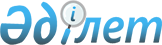 О признании утратившим силу приказа Министра регионального развития Республики Казахстан от 2 июня 2014 года № 158/НҚ "Об утверждении Классификатора целевого назначения земель Республики Казахстан"Приказ Министра национальной экономики Республики Казахстан от 27 февраля 2015 года № 146      В соответствии с пунктом 2 статьи 21-1 Закона Республики Казахстан от 24 марта 1998 года «О нормативных правовых актах» ПРИКАЗЫВАЮ:



      1. Признать утратившим силу приказ Министра регионального развития Республики Казахстан от 2 июня 2014 года № 158/НҚ «Об утверждении Классификатора целевого назначения земель Республики Казахстан» (зарегистрированный в Реестре государственной регистрации нормативных правовых актов Республики Казахстан 17 июня 2014 года № 9524, опубликованный в газете «Казахстанская правда» от 27 ноября 2014 года № 232 (27853)).



      2. Комитету по делам строительства, жилищно-коммунального хозяйства и управления земельными ресурсами Министерства национальной экономики Республики Казахстан:

      1) направить копию настоящего приказа в течение пяти календарных дней в Министерство юстиции Республики Казахстан;

      2) обеспечить размещение настоящего приказа на интернет-ресурсе Министерства национальной экономики Республики Казахстан.



      3. Настоящий приказ вводится в действие со дня его подписания.       Министр                                    Е. Досаев
					© 2012. РГП на ПХВ «Институт законодательства и правовой информации Республики Казахстан» Министерства юстиции Республики Казахстан
				